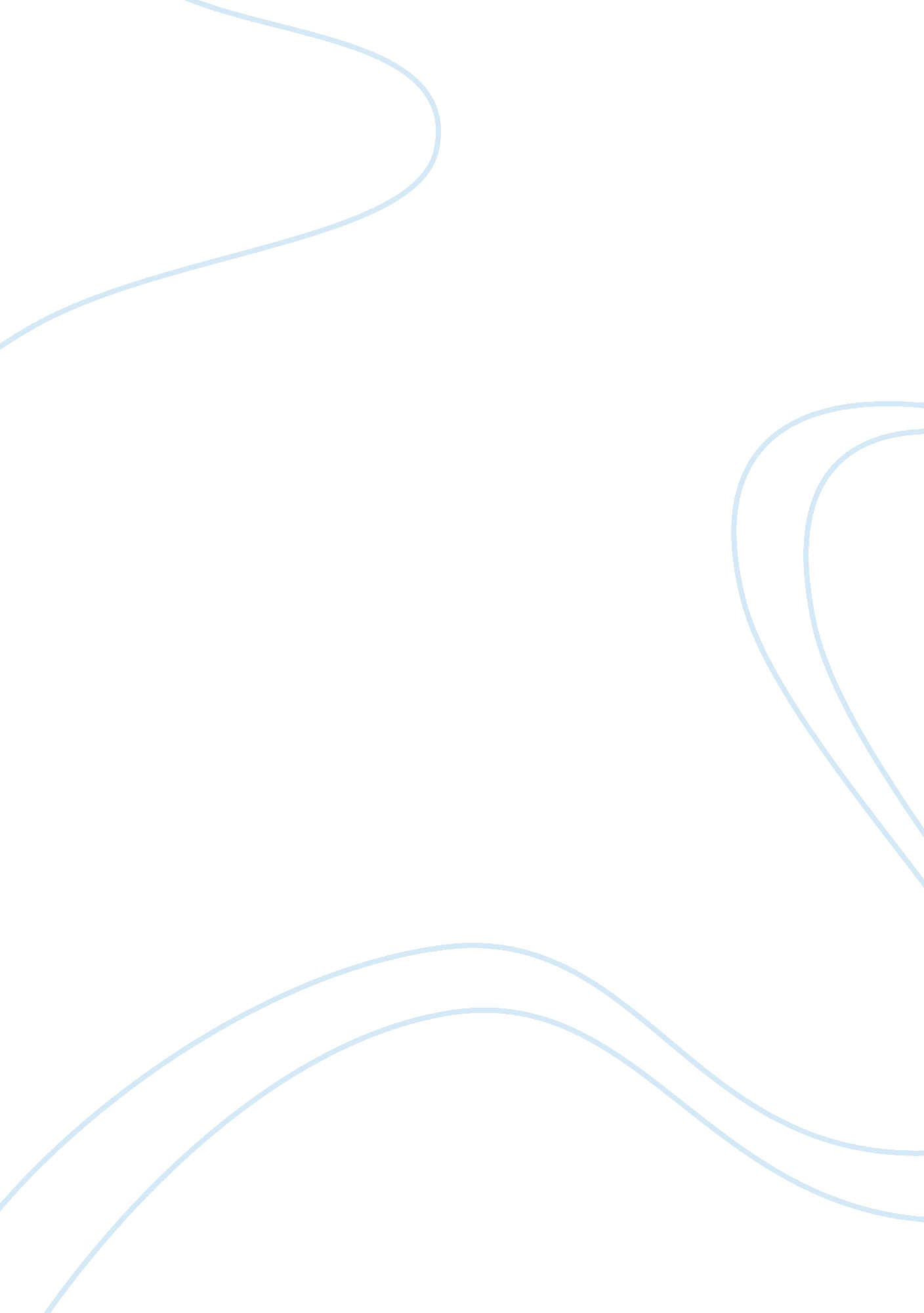 Resolving ethical business challengesBusiness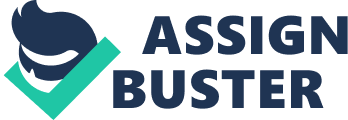 Resolving ethical business challenges In the convoluted global business environs of the 21st epoch, corporations of every size face a multitude of unethical glitches. Therefore, businesses have the obligation to develop and nurture codes of conduct and ethics that every affiliate of the organization must stand for and put into action. Nevertheless, George, the CEO of JSYK, is being driven by the personal interest that deprived him one of the fundamental business ethics. George has portrayed the unethical issue of dishonesty and an individual who lack integrity. For instance, George is trying to convince Mary to swindle Ted by telling her “ Mary this is what you are going to do. I want you to convince Ted that repairing those machines is important to the buyer”. This is clear evidence that George is a dishonest person as he is making false claims so as to improve his economic status. Moreover, being deceitful is against the law as he involvers himself in financial Scandals by raising the money approximated to repair the machine from $100, 000 to $150, 000 that is considered to be unethical. Additionally, George has also portrayed poor customer service since is taking advantage of his position to double-deal his clients, and this practice is considered to be unethical. George is forgetting that it is a duty of any well business individuals to act as consultants who will ensure that they are giving sound guidance to their clients. 
In view of that, the facts of the situation that are relevant to the aforementioned unethical issues are common such as making deceitful claims during the advertisement, poor or faulty products and failing to refund customers their purchase price. Therefore, individuals and the corporation should address the aforementioned unethical of dishonesty, poor customer service, and financial Scandals by ethical training individuals as this is an essential component for corporate to run an effective workplace. Therefore, the franks options should involve training individuals to uphold the value of honest as this will help them act with integrity hence averting dishonesty that propagates poor customer service and financial Scandals. 
Conversely, moral philosophy such as normative ethics can be applied to avert the unethical dilemma facing George. Normative ethics will help companies like JSYK and individuals like George to comprehend that the consistent practice of wicked business ethics will make them face several problems such as poor reputation. For instance, if Ted and Reverend Smith came to realize about George’s conspiracy, it would cost him by losing his firms reputation thus making it less appealing to its clients and also profits could plummet as a result. Therefore, moral philosophy such as normative ethics can be applied to avert the unethical practices in our business as it is concerned with providing an honorable framework that can be used in eliminated the kinds of activities that are not morally upright. 
In conclusion, it is imperative to note that business ethics is greater than ever, and businesses need to be ingenious by acting in a way that goes beyond purely profit-based impetuses. This was portrayed by Mary, who seems to treasure the value of honest as this made her say “ I did not feel right to lie." Consequently, the Bible in the Book of Proverbs 11: 1 is helping us to apprehend “ A false balance is an abomination to the LORD, But a just weight is His delight.” For that reason, we must be in a position to realize that a smaller but sustainable profit is essential as it serves a long-term purpose than higher profits that is chancier for it serves a short-term purpose. 